LLotteries Commission Act 1990Portfolio:PremierAgency:Lotteries CommissionLotteries Commission Act 19901990/01631 Jul 1990s. 1 & 2: 31 Jul 1990;Act other than s. 1 & 2: 1 Jan 1991 (see s. 2 and Gazette 28 Dec 1990 p. 6369)Lotteries Commission Amendment Act 19921992/03219 Jun 199217 Jul 1992Financial Administration Legislation Amendment Act 1993 s. 41993/00627 Aug 199327 Aug 1993 (see s. 2(2))Lotteries Commission Amendment Act 19931993/00924 Sep 199324 Sep 1993 (see s. 2)Acts Amendment (Public Sector Management) Act 1994 s. 3(2)1994/03229 Jun 19941 Oct 1994 (see s. 2 and Gazette 30 Sep 1994 p. 4948)Lotteries Commission Amendment Act 19941994/07413 Dec 199413 Dec 1994 (see s. 2)Local Government (Consequential Amendments) Act 1996 s. 41996/01428 Jun 19961 Jul 1996 (see s. 2)Statutory Corporations (Liability of Directors) Act 1996 s. 31996/04110 Oct 19961 Dec 1996 (see s. 2 and Gazette 12 Nov 1996 p. 6301)Financial Legislation Amendment Act 1996 s. 641996/04925 Oct 199625 Oct 1996 (see s. 2(1))Trustees Amendment Act 1997 s. 181997/0016 May 199716 Jun 1997 (see s. 2 and Gazette 10 Jun 1997 p. 2661)Lotteries Commission Amendment Act 19981998/02630 Jun 1998s. 1 & 2: 30 Jun 1998;Act other than s. 1 & 2: 22 Jul 1998 (see s. 2 and Gazette 21 Jul 1998 p. 3825)Reprinted as at 6 Aug 1999 Reprinted as at 6 Aug 1999 Reprinted as at 6 Aug 1999 Reprinted as at 6 Aug 1999 Machinery of Government (Miscellaneous Amendments) Act 2006 Pt. 17 Div. 62006/02826 Jun 20061 Jul 2006 (see s. 2 and Gazette 27 Jun 2006 p. 2347)Financial Legislation Amendment and Repeal Act 2006 s. 4 & Sch. 1 cl. 1032006/07721 Dec 20061 Feb 2007 (see s. 2(1) and Gazette 19 Jan 2007 p. 137)Reprint 2 as at 23 Mar 2007 Reprint 2 as at 23 Mar 2007 Reprint 2 as at 23 Mar 2007 Reprint 2 as at 23 Mar 2007 Statutes (Repeals and Miscellaneous Amendments) Act 2009 s. 892009/00821 May 200922 May 2009 (see s. 2(b))Acts Amendment (Bankruptcy) Act 2009 s. 542009/01816 Sep 200917 Sep 2009 (see s. 2(b))Standardisation of Formatting Act 2010 s. 42010/01928 Jun 201011 Sep 2010 (see s. 2(b) and Gazette 10 Sep 2010 p. 4341)Public Sector Reform Act 2010 s. 892010/0391 Oct 20101 Dec 2010 (see s. 2(b) and Gazette 5 Nov 2010 p. 5563)Lotteries Commission Amendment Act 20122012/02129 Aug 2012s. 1 & 2: 29 Aug 2012 (see s. 2(a));Act other than s. 1 & 2: 30 Aug 2012 (see s. 2(b))Reprint 3 as at 2 Nov 2012 Reprint 3 as at 2 Nov 2012 Reprint 3 as at 2 Nov 2012 Reprint 3 as at 2 Nov 2012 National Health Funding Pool Act 2012 Pt. 8 Div. 22012/04420 Nov 201228 Aug 2013 (see s. 2(b) and Gazette 27 Aug 2013 p. 4051)Local Government Legislation Amendment Act 2016 Pt. 3 Div. 212016/02621 Sep 201621 Jan 2017 (see s. 2(b) and Gazette 20 Jan 2017 p. 648)Lotteries Commission Amendment (COVID‑19 Response) Act 20202020/01520 Apr 2020s. 1 & 2: 20 Apr 2020 (see s. 2(a));Act other than s. 1 & 2: 21 Apr 2020 (see s. 2(b))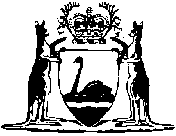 